10 СТРАНИЦ НЕ ДОЛЖЕН ПРЕВЫШАТЬ V. Шрифт Times New Roman 14, интервал межстрочный 1,5 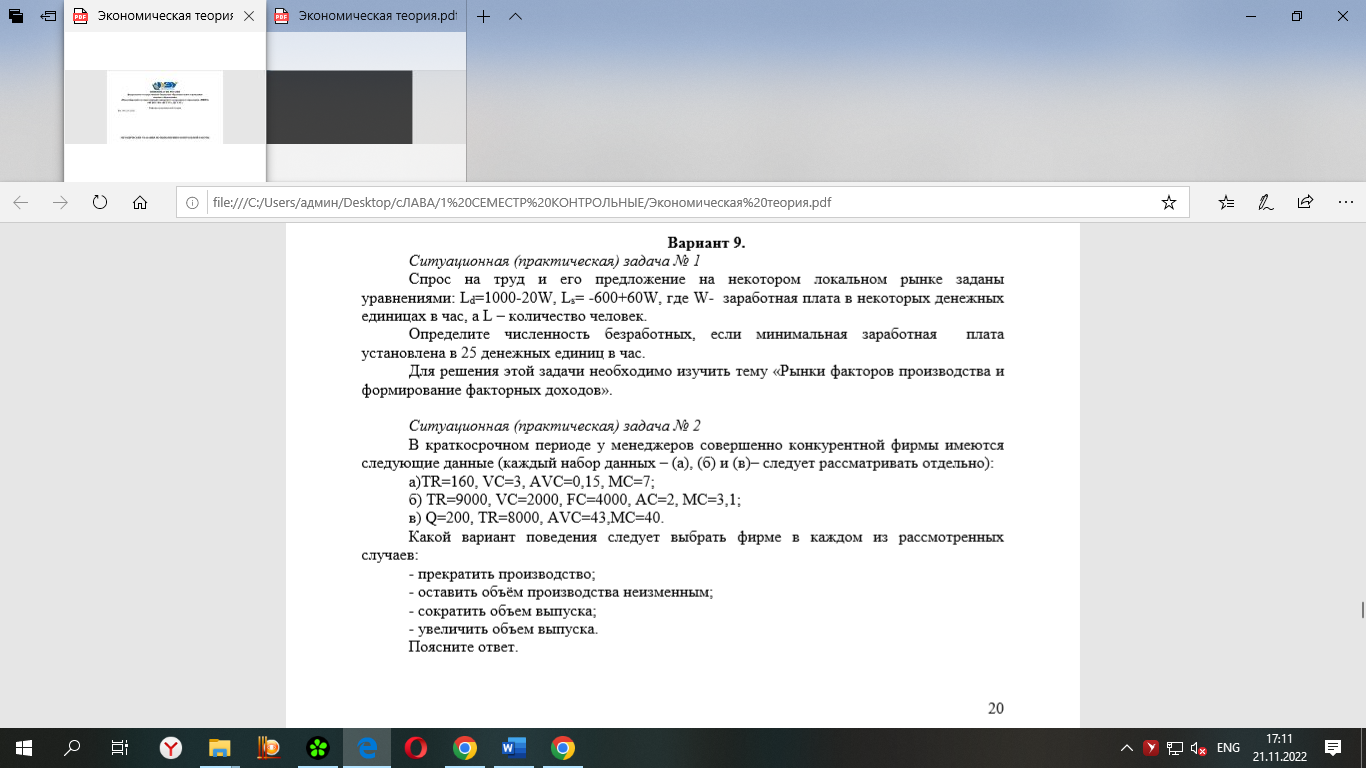 